VSTUPNÍ ČÁSTNázev moduluZákladní nástroje a práce s vrstvamiKód modulu82-m-4/AC34Typ vzděláváníOdborné vzděláváníTyp modulu(odborný) teoreticko–praktickýVyužitelnost vzdělávacího moduluKategorie dosaženého vzděláníM (EQF úroveň 4)Skupiny oborů82 - Umění a užité uměníKomplexní úlohaZákladní nástroje a práce s vrstvamiObory vzdělání - poznámky82-41-M/17 Multimediální tvorba82-41-M/05 Grafický designDélka modulu (počet hodin)12Poznámka k délce moduluPlatnost modulu od30. 04. 2020Platnost modulu doVstupní předpokladyNejsou stanovenyJÁDRO MODULUCharakteristika moduluCílem modulu je osvojení znalostí v programu Adobe Photoshop. Žák se seznámí se základními nástroji, konkrétně výběrovými, malovacími a naučí se pracovat s vrstvami. Po absolvování modulu žák využívá tyto nástroje při tvorbě vlastní grafické práce.Očekávané výsledky učeníŽák:seznámí se s grafickým softwarempracuje s výběrovými nástroji a jejich volbami - obdélníkový výběr, eliptický výběr, nástroje laso, kouzelná hůlka a rychlý výběrpracuje s malovacími nástroji a jejich volbami - malování nástrojem štětec nebo tužka, vytváření a úpravy stop štětcůpracuje s vrstvami - základní práce s vrstvami, vytváření a správa vrstev a skupin, výběr, seskupení a svázání vrstev, krytí a prolnutí vrstevvyužívá znalosti softwaru při tvorbě vlastní grafikyObsah vzdělávání (rozpis učiva)Obsahové okruhy vzdělání:Znalost práce v programu Adobe Photoshoppaleta nástrojů,výběrové nástroje a jejich volby - obdélníkový výběr, eliptický výběr, nástroje laso, kouzelná hůlka a rychlý výběrmalovací nástroje a jejich volby - malování nástrojem štětec nebo tužka, vytváření a úpravy stop štětcůvrstvy - základní práce s vrstvami, vytváření a správa vrstev a skupinvýběr, seskupení a svázání vrstev, krytí a prolnutí vrstevPostupy při tvorbě vlastní grafiky s použitím jednotlivých nástrojů a pomocí práce s vrstvami.Učební činnosti žáků a strategie výukyStrategie učení: ve výuce se doporučuje kombinovat níže uvedené metody výuky.Metody slovní:monologické výklady - vysvětlování, výklad - princip jednotlivých nástrojů, jejich použitíMetody názorně demonstrační:pozorování, předvádění, projekce - ukázky práce s jednotlivými nástroji na konkrétních příkladech, práce s vrstvamiMetody praktické:grafické a výtvarné činnosti - žák pomocí jednotlivých nástrojů a prací s vrstvami vytváří vlastní grafikyhodnocená samostatná práce hodnocené domácí úkoly (konzultace a diskuse)Specifikace samostatné práce:výstupem je soubor .psd, podmínkou je použití výběrových nástrojůužití reprodukce uměleckého díla (obrazu) dle vlastního výběru, jeho adaptace a zakomponování do fotografie dnešní dobySpecifikace domácího úkolu:výstupem je soubor .psd, podmínkou je použití výběrových nástrojůužití reprodukce uměleckého díla, jeho adaptace a zakomponování do fotografie dnešní dobyUčební činnosti žáků:pracuje s programem Adobe Photoshoppopíše jednotlivé nástroje a možnosti práce s vrstvamiučí se postupy a využívá poznatky při tvorbě vlastní grafiky s použitím jednotlivých nástrojů a pomocí práce s vrstvamiZařazení do učebního plánu, ročník1. ročníkVÝSTUPNÍ ČÁSTZpůsob ověřování dosažených výsledkůPraktická forma zkoušení:samostatná grafická práce žáků domácí úkol Ověřované okruhy:práce s výběrovými nástroje,práce s malovacími nástroji,práce s vrstvami.Kritéria hodnoceníprospěl – neprospěl•    1 – 90 až 100 % grafický projev je přesný a estetický, výsledky činnosti jsou kvalitní, pouze s menšími nedostatky, žák je schopen pracovat sám•    2 – 75 až 89 % kvalita výsledků činnosti je zpravidla bez podstatných nedostatků, grafický projev je estetický, bez větších nepřesností, žák je schopen pracovat  samostatně nebo s menší pomocí•    3 – 60 až 74 % v kvalitě výsledků činnosti se projevují častější nedostatky, grafický projev je méně estetický a má menší nedostatky, žák je schopen pracovat samostatně podle návodu učitele•    4 – 40 až 59 % v kvalitě výsledků činnosti a grafickém projevu se projevují nedostatky, grafický projev je málo estetický, závažné nedostatky a chyby dovede žák s pomocí učitele opravit, při samostatném studiu má velké potíže•    hranice úspěšnosti zkoušky – 39% kvalita výsledků činnosti a grafický projev mají vážné nedostatky, závažné nedostatky a chyby nedovede žák opravit ani s pomocí učitele, nedovede samostatně studovatPro splnění modulu ho musí žák absolvovat s maximální absencí do 20 %.Doporučená literaturaBAUMANN, Hans. Adobe Photoshop: výběry. 1. vyd. Brno: Computer Press, 2007. 110 s. ISBN 978-80-251-1529-9.DVOŘÁK, Jan. Digitální malířské techniky. 1. vyd. Brno: Computer Press, 2012. 287 s. ISBN 978-80-251-3627-0.Photoshop user guide. [online] © 2019 Adobe. [cit. 6. 2. 2019] Dostupné z: https://helpx.adobe.com/cz/photoshop/user-guide.htmlPoznámkyObsahové upřesněníOV RVP - Odborné vzdělávání ve vztahu k RVPMateriál vznikl v rámci projektu Modernizace odborného vzdělávání (MOV), který byl spolufinancován z Evropských strukturálních a investičních fondů a jehož realizaci zajišťoval Národní pedagogický institut České republiky. Autorem materiálu a všech jeho částí, není-li uvedeno jinak, je Barbora Ilčíková. Creative Commons CC BY SA 4.0 – Uveďte původ – Zachovejte licenci 4.0 Mezinárodní.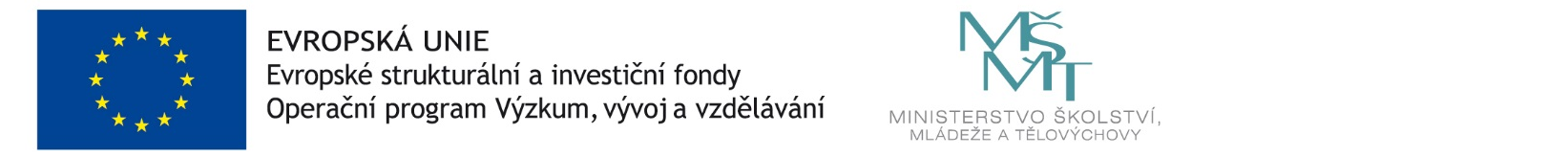 